Publicado en Barcelona, 18 de septiembre de 2014 el 18/09/2014 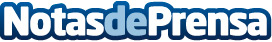 Uno de cada tres hogares españoles con hijos requiere de la ayuda de niñerasEntre 33 y 40 años, con uno o dos hijos, retrato robot de las familias interesadas en estas profesionalesDatos de contacto:Xavier Casado - Carlota MolasComunicación Nidmi932 404 420 - 679 16Nota de prensa publicada en: https://www.notasdeprensa.es/uno-de-cada-tres-hogares-espanoles-con-hijos Categorias: Nacional Sociedad Emprendedores E-Commerce Ocio para niños http://www.notasdeprensa.es